Детоксикация организма от токсических веществ и паразитовЦены под запрос.Детоксикация организма — процедура, которая должна стать для каждого человека обязательной и регулярной. День за днем из-за плохой экологии, нездоровой пищи, хронических заболеваний, незамеченных паразитов мы накапливаем в кишечнике, почках и печени массу вредных веществ. Шлаки и токсины — вот балласт, который тянет на дно и мешает наслаждаться жизнью, ослабляет иммунитет и является прекрасно удобренной почвой для всяческих недугов. 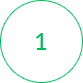 Наиболее полно и правильно пройти очистку организма от паразитов и от шлаков можно только под руководством опытного специалиста, а ни в коем случае не самостоятельно. «Чудодейственные рецепты» избавления от шлаков в домашних условиях могут привести вас на больничную койку. Правильная детоксикация организма — это комплекс мероприятий, индивидуально подобранных врачом высокой квалификации после всестороннего обследования. 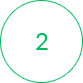 Детоксикация организма от токсических веществ и паразитов — основная специализация «Клиники Кивач». Базовая программа детоксикации организма включает в себя полный перечень мероприятий избавления от балластных веществ и паразитов проходит под наблюдением специалистов высокой квалификации после обязательного обследования. Полная детоксикация организма от паразитов подарит вам ощущение легкости, активирует собственные защитные процессы организма, поднимет иммунитет, восстановит полезную микрофлору кишечника, поможет расстаться с лишним весом. С правильным очищением организма улучшится работа сердечнососудистой, лимфатической и эндокринной систем, оптимизируются обменные процессы, вернется ощущение радости жизни. 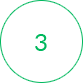 Система детоксикации организма в Клинике «Кивач» основана на научных разработках и исследованиях светил мировой науки (при желании можете ознакомиться с отзывами). Комплексная очистка организма проходит с применением современнейших методов и уникальной аппаратуры. 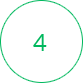 Неудивительно, что после комплексной детоксикации организма отзывы пациентов клиники несут только положительные эмоции. Наши пациенты становятся нашими друзьями. Клиника «Кивач» приглашает всех оздоровиться и просто отдохнуть. Показания к прохождению программы. Показания к прохождению программы. ДиагнозыСимптомы: Синдром хронической усталости. Нет сил, сон не приносит облегчение, постоянная усталость, сонливость. Лишний вес. Заболевания желудочно-кишечного тракта (холецистит, язвенная болезнь, гастрит, колит, гепатит, запоры, дисбактериоз и др.).Боли и дискомфорт в животе, изжога, отрыжка, тошнота и рвота, горечь во рту, запоры или поносы, вздутие и урчание в животе, непереносимость какой-либо пищи, запах изо рта, налет на языке. Заболевания сердечно-сосудистой системы (ИБС, артериальная гипертензия, атеросклероз). Высокое давление, боли в сердце, одышка, отеки на ногах, плохие сосуды, высокий холестерин, высокий гомоцистеин. Заболевания бронхо-легочной системы (трахеит, бронхит, бронхиальная астма негормонозависимая). Кашель, одышка, температура, удушье. Заболевания ЛОР-органов (фарингит, аденоидит, синусит, аллергическая ринопатия). Частые анигны, боль в горле\ухе, першение в горле, снижение слуха, боль и выделения из носовых пазух. Гинекологические заболевания (аднексит, миома матки, мастопатия, климактерический синдром, бесплодие). Нарушение менструального цикла (нерегулярные, скудные или очень обильные, болезненные менструации), боли внизу живота, выделения, зуд. Урологические заболевания (пиелонефрит, цистит, аденома простаты, простатит, эректильная дисфункция). Частые и болезненные мочеиспускания, выделения из половых органов. Заболевания эндокринной системы (заболевания щитовидной железы, сахарный диабет II типа, ожирение, обменнные нарушения, в том числе ожирение). Увеличенная щитовидная железа, низкий уровень гормонов щитовидной железы, слабость, утомляемость, высокий холестерин, запоры, высокий инсулин, высокий сахар. Заболевания опорно-двигательного аппарата (остеохондроз позвоночника, спондиллез, остеоартроз суставов и др.). Боли в спине/позвоночнике/суставах, нарушение подвижности в суставах, хруст и воспаление в суставах. Аллергические заболевания (аллергическая ринопатия, крапивница и др.). Высыпания на коже и слизистых, зуд, слезотечение. Кожные заболевания (псориаз, атопический дерматит, экзема и др.). Высыпания на коже, зуд, нагноения. Состояние хронической усталости. Повышенные психоэмоциональные нагрузки. Частые ОРВИ и простудные заболевания. Сниженный иммунитет. 